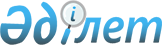 Мәртөк аудандық мәслихатының 2019 жылғы 25 желтоқсандағы № 336 "2020-2022 жылдарға арналған Мәртөк аудандық бюджетін бекіту туралы" шешіміне өзгерістер мен толықтырулар енгізу туралы
					
			Мерзімі біткен
			
			
		
					Ақтөбе облысы Мәртөк аудандық мәслихатының 2020 жылғы 17 маусымдағы № 382 шешімі. Ақтөбе облысының Әділет департаментінде 2020 жылғы 19 маусымда № 7191 болып тіркелді. Мерзімі өткендіктен қолданыс тоқтатылды
      Қазақстан Республикасының 2008 жылғы 4 желтоқсандағы Бюджет кодексінің 9 бабының 2 тармағына және 106, 109 баптарына, Қазақстан Республикасының 2001 жылғы 23 қаңтардағы "Қазақстан Республикасындағы жергілікті мемлекеттік басқару және өзін-өзі басқару туралы" Заңының 6 бабына сәйкес, Мәртөк аудандық мәслихаты ШЕШІМ ҚАБЫЛДАДЫ:
      1. Мәртөк аудандық мәслихатының 2019 жылғы 25 желтоқсандағы № 336 "2020-2022 жылдарға арналған Мәртөк аудандық бюджетін бекіту туралы" (нормативтік құқықтық актілерді мемлекеттік тіркеу Тізілімінде № 6628 тіркелген, 2019 жылғы 31 желтоқсанда Қазақстан Республикасы нормативтік құқықтық актілерінің электрондық түрдегі эталондық бақылау банкінде жарияланған) шешіміне келесідей өзгерістер мен толықтырулар енгізілсін:
      1 тармақта:
      1) тармақшасында:
      кірістер – "8 932 113,7" сандары "9 077 860,1" сандарымен ауыстырылсын, оның ішінде:
      трансферттер түсімі – "8 308 219,7" сандары "8 453 966,1" сандарымен ауыстырылсын;
      2) тармақшасында:
      шығындар – "9 356 252,3" сандары "9 535 498,7" сандарымен ауыстырылсын;
      5) тармақшасында:
      бюджет тапшылығы (профициті) – "-1 440 471,2" сандары "-1 473 971,2" сандарымен ауыстырылсын;
      6) тармақшасында:
      бюджет тапшылығын қаржыландыру (профицитін пайдалану) – "1 440 471,2" сандары "1 473 971,2" сандарымен ауыстырылсын;
      3 тармақ келесідей редакцияда жазылсын:
      "3. Қазақстан Республикасының 2019 жылғы 4 желтоқсандағы "2020-2022 жылдарға арналған республикалық бюджет туралы" Заңының 7 бабына сәйкес белгіленгені еске және басшылыққа алынсын:
      2020 жылғы 1 қаңтардан бастап:
      1) жалақының ең төмен мөлшері – 42 500 теңге;
      2) жәрдемақыларды және өзге де әлеуметтік төлемдерді есептеу, сондай-ақ Қазақстан Республикасының заңнамасына сәйкес айыппұл санкцияларын, салықтарды және басқа да төлемдерді қолдану үшін айлық есептік көрсеткіш – 2 651 теңге;
      3) базалық әлеуметтік төлемдердің мөлшерін есептеу үшін ең төмен күнкөріс деңгейінің шамасы – 31 183 теңге.
      Қазақстан Республикасы Президентінің 2020 жылғы 8 сәуірдегі "2020 жылға арналған нақтыланған республикалық бюджет туралы" Жарлығының 8 тармағына сәйкес белгіленгені еске және басшылыққа алынсын:
      2020 жылғы 1 сәуірден бастап:
      1) жәрдемақыларды және өзге де әлеуметтік төлемдерді есептеу, сондай-ақ Қазақстан Республикасының заңнамасына сәйкес айыппұл санкцияларын, салықтарды және басқа да төлемдерді қолдану үшін айлық есептік көрсеткіш – 2 778 теңге;
      2) базалық әлеуметтік төлемдердің мөлшерін есептеу үшін ең төмен күнкөріс деңгейінің шамасы – 32 668 теңге.";
      6 тармақта:
      келесі мазмұндағы абзацпен толықтырылсын:
      "көлiк инфрақұрылымының басым жобаларын қаржыландыруға – 100 000 мың теңге.";
      8 тармақта:
      келесі мазмұндағы абзацтармен толықтырылсын:
      ""Ауыл – Ел бесігі" жобасы шеңберінде ауылдық елді мекендерде әлеуметтік және инженерлік инфрақұрылым бойынша іс-шараларды іске асыруға – 32 194,4 мың теңге;";
      "Сарыжар ауылында мал қорымының құрылысына – 13 552 мың теңге.".
      2. Көрсетілген шешімнің 1 қосымшасы осы шешімнің қосымшасына сәйкес жаңа редакцияда жазылсын.
      3. "Мәртөк аудандық мәслихатының аппараты" мемлекеттік мекемесі заңнамада белгіленген тәртіппен осы шешімді Ақтөбе облысының Әділет департаментінде мемлекеттік тіркеуді қамтамасыз етсін.
      4. Осы шешім 2020 жылғы 1 қаңтардан бастап қолданысқа енгізіледі. 2020 жылға арналған Мәртөк аудандық бюджеті
					© 2012. Қазақстан Республикасы Әділет министрлігінің «Қазақстан Республикасының Заңнама және құқықтық ақпарат институты» ШЖҚ РМК
				
      Мәртөк аудандық мәслихатының сессия төрағасы 

Н. Хусаинова

      Мәртөк аудандық мәслихатының хатшысы 

А. Альмухамбетов
Мәртөк аудандық мәслихатының 2020 жылғы 17 маусымдағы № 382 шешіміне қосымшаМәртөк аудандық мәслихатының 2019 жылғы 25 желтоқсандағы № 336 шешіміне 1 қосымша
Санаты
Санаты
Санаты
Санаты
Сомасы (мың теңге)
Сыныбы
Сыныбы
Сыныбы
Сомасы (мың теңге)
Кіші сыныбы
Кіші сыныбы
Сомасы (мың теңге)
Атауы
Сомасы (мың теңге)
1
2
3
4
5
Кірістер
9 077 860,1
1
Салықтық түсiмдер
611 313
01
Табыс салығы
333 359
1
Корпоративтік табыс салығы
46 246
2
Жеке табыс салығы
287 113
03
Әлеуметтік салық
217 342
1
Әлеуметтік салық
217 342
04
Меншiкке салынатын салықтар
21 000
1
Мүлiкке салынатын салықтар
20 000
5
Бірыңғай жер салығы
1 000
05
Тауарларға, жұмыстарға және қызметтерге салынатын iшкi салықтар
36 762
2
Акциздер
1 850
3
Табиғи және басқа да ресурстарды пайдаланғаны үшiн түсетiн түсiмдер
27 712
4
Кәсiпкерлiк және кәсiби қызметтi жүргiзгенi үшiн алынатын алымдар
7 200
08
Заңдық маңызы бар әрекеттерді жасағаны және (немесе) оған уәкілеттігі бар мемлекеттік органдар немесе лауазымды адамдар құжаттар бергені үшін алынатын міндетті төлемдер
2 850
1
Мемлекеттік баж
2 850
2
Салықтық емес түсiмдер
3 081
01
Мемлекеттік меншiктен түсетiн кірістер
553
5
Мемлекет меншігіндегі мүлікті жалға беруден түсетін кірістер
500
7
Мемлекеттік бюджеттен берілген кредиттер бойынша сыйақылар
53
06
Басқа да салықтық емес түсімдер
2 528
1
Басқа да салықтық емес түсімдер
2 528
3
Негізгі капиталды сатудан түсетін түсімдер
9 500
01
Мемлекеттік мекемелерге бекітілген мемлекеттік мүлікті сату
500
1
Мемлекеттік мекемелерге бекітілген мемлекеттік мүлікті сату
500
03
Жердi және материалдық емес активтердi сату
9 000
1
Жерді сату
9 000
4
Трансферттердің түсімдері
8 453 966,1
01
Төмен тұрған мемлекеттiк басқару органдарынан трансферттер
2 127,7
3
Аудандық маңызы бар қалалардың, ауылдардың, кенттердің, ауылдық округтардың бюджеттерінен трансферттер
2 127,7
02
Мемлекеттік басқарудың жоғары тұрған органдарынан түсетін трансферттер
8 451 838,4
2
Облыстық бюджеттен түсетiн трансферттер
8 451 838,4
Функционалдық топ
Функционалдық топ
Функционалдық топ
Функционалдық топ
Функционалдық топ
Сомасы (мың теңге)
Кіші функция
Кіші функция
Кіші функция
Кіші функция
Сомасы (мың теңге)
Бюджеттік бағдарламалардың әкімшісі
Бюджеттік бағдарламалардың әкімшісі
Бюджеттік бағдарламалардың әкімшісі
Сомасы (мың теңге)
Бағдарлама
Бағдарлама
Сомасы (мың теңге)
Атауы
Сомасы (мың теңге)
1
2
3
4
5
6
Шығындар
9 535 498,7
01
Жалпы сипаттағы мемлекеттiк қызметтер
664 433,7
1
Мемлекеттiк басқарудың жалпы функцияларын орындайтын өкiлдi, атқарушы және басқа органдар
235 034,2
112
Аудан (облыстық маңызы бар қала) мәслихатының аппараты
19 789
001
Аудан (облыстық маңызы бар қала) мәслихатының қызметін қамтамасыз ету жөніндегі қызметтер
18 940
003
Мемлекеттік органның күрделі шығыстары
849
122
Аудан (облыстық маңызы бар қала) әкімінің аппараты
215 245,2
001
Аудан (облыстық маңызы бар қала) әкімінің қызметін қамтамасыз ету жөніндегі қызметтер
186 782,5
003
Мемлекеттік органның күрделі шығыстары
16 267
113
Төменгі тұрған бюджеттерге берілетін нысаналы ағымдағы трансферттер 
12 195,7
2
Қаржылық қызмет
1 032
459
Ауданның (облыстық маңызы бар қаланың) экономика және қаржы бөлімі
1 032
003
Салық салу мақсатында мүлікті бағалауды жүргізу
1 032
9
Жалпы сипаттағы өзге де мемлекеттiк қызметтер
428 367,5
458
Ауданның (облыстық маңызы бар қаланың) тұрғын үй-коммуналдық шаруашылығы, жолаушылар көлігі және автомобиль жолдары бөлімі
389 744,5
001
Жергілікті деңгейде тұрғын үй-коммуналдық шаруашылығы, жолаушылар көлігі және автомобиль жолдары саласындағы мемлекеттік саясатты іске асыру жөніндегі қызметтер
11 980
067
Ведомстволық бағыныстағы мемлекеттік мекемелер мен ұйымдардың күрделі шығыстары
46 469
113
Төменгі тұрған бюджеттерге берілетін нысаналы ағымдағы трансферттер 
329 295,3
114
Төменгі тұрған бюджеттерге берілетін нысаналы даму трансферттері
2 000
459
Ауданның (облыстық маңызы бар қаланың) экономика және қаржы бөлімі
38 623
001
Ауданның (облыстық маңызы бар қаланың) экономикалық саясаттын қалыптастыру мен дамыту, мемлекеттік жоспарлау, бюджеттік атқару және коммуналдық меншігін басқару саласындағы мемлекеттік саясатты іске асыру жөніндегі қызметтер
38 053
015
Мемлекеттік органның күрделі шығыстары
570
02
Қорғаныс
20 325
1
Әскери мұқтаждар
1 874
122
Аудан (облыстық маңызы бар қала) әкімінің аппараты
1 874
005
Жалпыға бірдей әскери міндетті атқару шеңберіндегі іс-шаралар
1 874
2
Төтенше жағдайлар жөніндегі жұмыстарды ұйымдастыру
18 451
122
Аудан (облыстық маңызы бар қала) әкімінің аппараты
18 451
006
Аудан (облыстық маңызы бар қала) ауқымындағы төтенше жағдайлардың алдын алу және оларды жою
5 613
007
Аудандық (қалалық) ауқымдағы дала өрттерінің, сондай-ақ мемлекеттік өртке қарсы қызмет органдары құрылмаған елді мекендерде өрттердің алдын алу және оларды сөндіру жөніндегі іс-шаралар
12 838
04
Бiлiм беру
4 962 549
1
Мектепке дейiнгi тәрбие және оқыту
285 336
464
Ауданның (облыстық маңызы бар қаланың) білім бөлімі
285 336
040
Мектепке дейінгі білім беру ұйымдарында мемлекеттік білім беру тапсырысын іске асыруға
285 336
2
Бастауыш, негізгі орта және жалпы орта білім беру
4 119 349,3
464
Ауданның (облыстық маңызы бар қаланың) білім бөлімі
4 020 551
003
Жалпы білім беру
3 877 788,3
006
Балаларға қосымша білім беру
142 763
802
Ауданның (облыстық маңызы бар қаланың) мәдениет, дене шынықтыру және спорт бөлімі
95 798
017
Балалар мен жасөспірімдерге спорт бойынша қосымша білім беру
95 798
466
Ауданның (облыстық маңызы бар қаланың) сәулет, қала құрылысы және құрылыс бөлімі
3 000
021
Бастауыш, негізгі орта және жалпы орта білім беру объектілерін салу және реконструкциялау
3 000
9
Бiлiм беру саласындағы өзге де қызметтер
557 863,7
464
Ауданның (облыстық маңызы бар қаланың) білім бөлімі
557 863,7
001
Жергілікті деңгейде білім беру саласындағы мемлекеттік саясатты іске асыру жөніндегі қызметтер
16 152
005
Ауданның (облыстық маңызы бар қаланың) мемлекеттік білім беру мекемелер үшін оқулықтар мен оқу-әдістемелік кешендерді сатып алу және жеткізу
49 760
015
Жетім баланы (жетім балаларды) және ата-аналарының қамқорынсыз қалған баланы (балаларды) күтіп-ұстауға асыраушыларына ай сайынғы ақшалай қаражат төлемдері
14 152
023
Әдістемелік жұмыс
19 250,8
067
Ведомстволық бағыныстағы мемлекеттік мекемелер мен ұйымдардың күрделі шығыстары
80 731
113
Төменгі тұрған бюджеттерге берілетін нысаналы ағымдағы трансферттер
199 436
06
Әлеуметтiк көмек және әлеуметтiк қамсыздандыру
788 671
1
Әлеуметтiк қамсыздандыру
207 148
451
Ауданның (облыстық маңызы бар қаланың) жұмыспен қамту және әлеуметтік бағдарламалар бөлімі
192 409
005
Мемлекеттік атаулы әлеуметтік көмек 
192 409
464
Ауданның (облыстық маңызы бар қаланың) білім бөлімі
14 739
030
Патронат тәрбиешілерге берілген баланы (балаларды) асырап бағу 
14 739
2
Әлеуметтiк көмек
533 332
451
Ауданның (облыстық маңызы бар қаланың) жұмыспен қамту және әлеуметтік бағдарламалар бөлімі
533 332
002
Жұмыспен қамту бағдарламасы
316 256
004
Ауылдық жерлерде тұратын денсаулық сақтау, білім беру, әлеуметтік қамтамасыз ету, мәдениет, спорт және ветеринар мамандарына отын сатып алуға Қазақстан Республикасының заңнамасына сәйкес әлеуметтік көмек көрсету
12 375
007
Жергілікті өкілетті органдардың шешімі бойынша мұқтаж азаматтардың жекелеген топтарына әлеуметтік көмек
119 273
010
Үйден тәрбиеленіп оқытылатын мүгедек балаларды материалдық қамтамасыз ету
328
014
Мұқтаж азаматтарға үйде әлеуметтік көмек көрсету
1 374
017
Оңалтудың жеке бағдарламасына сәйкес мұқтаж мүгедектердi мiндеттi гигиеналық құралдармен қамтамасыз ету, қозғалуға қиындығы бар бірінші топтағы мүгедектерге жеке көмекшінің және есту бойынша мүгедектерге қолмен көрсететiн тіл маманының қызметтерін ұсыну 
49 275
023
Жұмыспен қамту орталықтарының қызметін қамтамасыз ету 
34 451
9
Әлеуметтiк көмек және әлеуметтiк қамтамасыз ету салаларындағы өзге де қызметтер
48 191
451
Ауданның (облыстық маңызы бар қаланың) жұмыспен қамту және әлеуметтік бағдарламалар бөлімі
48 191
001
Жергілікті деңгейде халық үшін әлеуметтік бағдарламаларды жұмыспен қамтуды қамтамасыз етуді іске асыру саласындағы мемлекеттік саясатты іске асыру жөніндегі қызметтер
17 881
011
Жәрдемақыларды және басқа да әлеуметтік төлемдерді есептеу, төлеу мен жеткізу бойынша қызметтерге ақы төлеу
2 000
021
Мемлекеттік органның күрделі шығыстары
471
050
Қазақстан Республикасында мүгедектердің құқықтарын қамтамасыз етуге және өмір сүру сапасын жақсарту
5 192
054
Үкіметтік емес ұйымдарда мемлекеттік әлеуметтік тапсырысты орналастыру
13 182
113
Төменгі тұрған бюджеттерге берілетін нысаналы ағымдағы трансферттер 
9 465
07
Тұрғын үй-коммуналдық шаруашылық
1 692 787
1
Тұрғын үй шаруашылығы 
1 048 186
466
Ауданның (облыстық маңызы бар қаланың) сәулет, қала құрылысы және құрылыс бөлімі
1 048 186
003
Коммуналдық тұрғын үй қорының тұрғын үйін жобалау және (немесе) салу, реконструкциялау
4 545
004
Инженерлік-коммуникациялық инфрақұрылымды жобалау, дамыту және (немесе) жайластыру
885 941
098
Коммуналдық тұрғын үй қорының тұрғын үйлерін сатып алу
157 700
2
Коммуналдық шаруашылық
635 198
458
Ауданның (облыстық маңызы бар қаланың) тұрғын үй-коммуналдық шаруашылығы, жолаушылар көлігі және автомобиль жолдары бөлімі
531 698
012
Сумен жабдықтау және су бұру жүйесінің жұмыс істеуі
12 020
027
Ауданның (облыстық маңызы бар қаланың) коммуналдық меншігіндегі газ жүйелерін қолдануды ұйымдастыру
7 948
058
Елді мекендердегі сумен жабдықтау және су бұру жүйелерін дамыту
511 730
466
Ауданның (облыстық маңызы бар қаланың) сәулет, қала құрылысы және құрылыс бөлімі
103 500
007
Қаланы және елді мекендерді абаттандыруды дамыту
100 000
058
Елді мекендердегі сумен жабдықтау және су бұру жүйелерін дамыту
3 500
3
Елді-мекендерді көркейту
9 403
458
Ауданның (облыстық маңызы бар қаланың) тұрғын үй-коммуналдық шаруашылығы, жолаушылар көлігі және автомобиль жолдары бөлімі
9 403
015
Елдi мекендердегі көшелердi жарықтандыру
9 403
08
Мәдениет, спорт, туризм және ақпараттық кеңiстiк
308 189,6
1
Мәдениет саласындағы қызмет
181 264,6
802
Ауданның (облыстық маңызы бар қаланың) мәдениет, дене шынықтыру және спорт бөлімі
181 264,6
005
Мәдени-демалыс жұмысын қолдау
181 264,6
2
Спорт
13 878
466
Ауданның (облыстық маңызы бар қаланың) сәулет, қала құрылысы және құрылыс бөлімі
7 600
008
Спорт объектілерін дамыту
7 600
802
Ауданның (облыстық маңызы бар қаланың) мәдениет, дене шынықтыру және спорт бөлімі
6 278
006
Ұлттық және бұқаралық спорт түрлерін дамыту
1 473
007
Аудандық (облыстық маңызы бар қалалық) деңгейде спорттық жарыстар өткiзу
805
008
Әртүрлi спорт түрлерi бойынша аудан (облыстық маңызы бар қала) құрама командаларының мүшелерiн дайындау және олардың облыстық спорт жарыстарына қатысуы
4 000
3
Ақпараттық кеңiстiк
64 351
470
Аудандық (облыстық маңызы бар қаланың) ішкі саясат және тілдерді дамыту бөлімі
15 312
005
Мемлекеттік ақпараттық саясат жүргізу жөніндегі қызметтер
15 000
008
Мемлекеттік тілді және Қазақстан халқының басқа да тілдерін дамыту
312
802
Ауданның (облыстық маңызы бар қаланың) мәдениет, дене шынықтыру және спорт бөлімі
49 039
004
Аудандық (қалалық) кiтапханалардың жұмыс iстеуi
49 039
9
Мәдениет, спорт, туризм және ақпараттық кеңiстiктi ұйымдастыру жөнiндегi өзге де қызметтер
48 696
470
Аудандық (облыстық маңызы бар қаланың) ішкі саясат және тілдерді дамыту бөлімі
26 382
001
Жергiлiктi деңгейде ақпарат, мемлекеттілікті нығайту және азаматтардың әлеуметтік оптимизімін қалыптастыру саласындағы мемлекеттік саясатты іске асыру жөніндегі қызметтер
16 675
003
Мемлекеттік органның күрделі шығыстары
60
004
Жастар саясаты саласында іс-шараларды iске асыру
9 647
802
Ауданның (облыстық маңызы бар қаланың) мәдениет, дене шынықтыру және спорт бөлімі
22 314
001
Жергілікті деңгейде мәдениет, дене шынықтыру және спорт саласында мемлекеттік саясатты іске асыру жөніндегі қызметтер
8 944
003
Мемлекеттік органның күрделі шығыстары
180
032
Ведомстволық бағыныстағы мемлекеттік мекемелер мен ұйымдардың күрделі шығыстары
13 190
10
Ауыл, су, орман, балық шаруашылығы, ерекше қорғалатын табиғи аумақтар, қоршаған ортаны және жануарлар дүниесін қорғау, жер қатынастары
98 234,9
1
Ауыл шаруашылығы
40 984,2
462
Ауданның (облыстық маңызы бар қаланың) ауыл шаруашылығы бөлімі
20 088,9
001
Жергілікті деңгейде ауыл шаруашылығы саласындағы мемлекеттік саясатты іске асыру жөніндегі қызметтер
20 088,9
466
Ауданның (облыстық маңызы бар қаланың) сәулет, қала құрылысы және құрылыс бөлімі
13 552
010
Ауыл шаруашылығы объектілерін дамыту
13 552
473
Ауданның (облыстық маңызы бар қаланың) ветеринария бөлімі
7 343,3
001
Жергілікті деңгейде ветеринария саласындағы мемлекеттік саясатты іске асыру жөніндегі қызметтер
594,3
010
Ауыл шаруашылығы жануарларын сәйкестендіру жөніндегі іс-шараларды өткізу
277
011
Эпизоотияға қарсы іс-шаралар жүргізу
6 472
6
Жер қатынастары
21 779
463
Ауданның (облыстық маңызы бар қаланың) жер қатынастары бөлімі
21 779
001
Аудан (облыстық маңызы бар қала) аумағында жер қатынастарын реттеу саласындағы мемлекеттік саясатты іске асыру жөніндегі қызметтер
15 043
003
Елді мекендерді жер-шаруашылық орналастыру
4 870
007
Мемлекеттік органның күрделі шығыстары
1 866
9
Ауыл, су, орман, балық шаруашылығы, қоршаған ортаны қорғау және жер қатынастары саласындағы басқа да қызметтер
35 471,7
459
Ауданның (облыстық маңызы бар қаланың) экономика және қаржы бөлімі
35 471,7
099
Мамандарға әлеуметтік қолдау көрсету жөніндегі шараларды іске асыру
35 471,7
11
Өнеркәсіп, сәулет, қала құрылысы және құрылыс қызметі
14 289
2
Сәулет, қала құрылысы және құрылыс қызметі
14 289
466
Ауданның (облыстық маңызы бар қаланың) сәулет, қала құрылысы және құрылыс бөлімі
14 289
001
Құрылыс, облыс қалаларының, аудандарының және елді мекендерінің сәулеттік бейнесін жақсарту саласындағы мемлекеттік саясатты іске асыру және ауданның (облыстық маңызы бар қаланың) аумағын оңтайла және тиімді қала құрылыстық игеруді қамтамасыз ету жөніндегі қызметтер
13 900
015
Мемлекеттік органның күрделі шығыстары
389
12
Көлiк және коммуникация
193 631
1
Автомобиль көлiгi
193 631
458
Ауданның (облыстық маңызы бар қаланың) тұрғын үй-коммуналдық шаруашылығы, жолаушылар көлігі және автомобиль жолдары бөлімі
193 631
023
Автомобиль жолдарының жұмыс істеуін қамтамасыз ету
39 482
045
Аудандық маңызы бар автомобиль жолдарын және елді-мекендердің көшелерін күрделі және орташа жөндеу
154 149
13
Басқалар
343 054,4
3
Кәсiпкерлiк қызметтi қолдау және бәсекелестікті қорғау
9 439
469
Ауданның (облыстық маңызы бар қаланың) кәсіпкерлік бөлімі
9 439
001
Жергілікті деңгейде кәсіпкерлікті дамыту саласындағы мемлекеттік саясатты іске асыру жөніндегі қызметтер
7 330
003
Кәсіпкерлік қызметті қолдау
2 109
9
Басқалар
333 615,4
459
Ауданның (облыстық маңызы бар қаланың) экономика және қаржы бөлімі
16 180
012
Ауданың (облыстық маңызы бар қаланың) жергілікті атқарушы органының резерві
16 180
464
Ауданның (облыстық маңызы бар қаланың) білім бөлімі
317 435,4
077
"Ауыл-Ел бесігі" жобасы шеңберінде ауылдық елді мекендердегі әлеуметтік және инженерлік инфрақұрылым бойынша іс-шараларды іске асыру
317 435,4
14
Борышқа қызмет көрсету
53
1
Борышқа қызмет көрсету
53
459
Ауданның (облыстық маңызы бар қаланың) экономика және қаржы бөлімі
53
021
Жергілікті атқарушы органдардың облыстық бюджеттен қарыздар бойынша сыйақылар мен өзге де төлемдерді төлеу бойынша борышына қызмет көрсету
53
15
Трансферттер
627 663
1
Трансферттер
627 663
459
Ауданның (облыстық маңызы бар қаланың) экономика және қаржы бөлімі
627 663
006
Пайдаланылмаған (толық пайдаланылмаған) нысаналы трансферттерді қайтару
783,2
024
Заңнаманы өзгертуге байланысты жоғары тұрған бюджеттің шығындарын өтеуге төменгі тұрған бюджеттен ағымдағы нысаналы трансферттер
105 427,8
038
Субвенциялар
478 633
054
Қазақстан Республикасының Ұлттық қорынан берілетін нысаналы трансферт есебінен республикалық бюджеттен бөлінген пайдаланылмаған (түгел пайдаланылмаған) нысаналы трансферттердің сомасын қайтару
42 819
Таза бюджеттік кредиттеу
1 016 332,6
Бюджеттік кредиттер
1 059 982,6
6
Әлеуметтiк көмек және әлеуметтiк қамсыздандыру
865 134,6
9
Әлеуметтiк көмек және әлеуметтiк қамтамасыз ету салаларындағы өзге де қызметтер
865 134,6
458
Ауданның (облыстық маңызы бар қаланың) тұрғын үй-коммуналдық шаруашылығы, жолаушылар көлігі және автомобиль жолдары бөлімі
865 134,6
088
Жұмыспен қамту жол картасы шеңберінде шараларды қаржыландыру үшін аудандық маңызы бар қаланың, ауылдың, кенттің, ауылдық округтің бюджеттеріне кредит беру
865 134,6
10
Ауыл, су, орман, балық шаруашылығы, ерекше қорғалатын табиғи аумақтар, қоршаған ортаны және жануарлар дүниесін қорғау, жер қатынастары
194 848
9
Ауыл, су, орман, балық шаруашылығы, қоршаған ортаны қорғау және жер қатынастары саласындағы басқа да қызметтер
194 848
459
Ауданның (облыстық маңызы бар қаланың) экономика және қаржы бөлімі
194 848
018
Мамандарды әлеуметтік қолдау шараларын іске асыру үшін бюджеттік кредиттер
194 848
Санаты
Санаты
Санаты
Санаты
Сомасы (мың теңге)
Сыныбы
Сыныбы
Сыныбы
Сомасы (мың теңге)
Кіші сыныбы
Кіші сыныбы
Сомасы (мың теңге)
Атауы
Сомасы (мың теңге)
1
2
3
4
5
5
Бюджеттік кредиттерді өтеу
43 650
01
Бюджеттік кредиттерді өтеу
43 650
1
Мемлекеттік бюджеттен берілген бюджеттік кредиттерді өтеу
43 650
Функционалдық топ
Функционалдық топ
Функционалдық топ
Функционалдық топ
Функционалдық топ
Сомасы (мың теңге)
Кіші функция
Кіші функция
Кіші функция
Кіші функция
Сомасы (мың теңге)
Бюджеттік бағдарламалардың әкімшісі
Бюджеттік бағдарламалардың әкімшісі
Бюджеттік бағдарламалардың әкімшісі
Сомасы (мың теңге)
Бағдарлама
Бағдарлама
Сомасы (мың теңге)
Атауы
Сомасы (мың теңге)
1
2
3
4
5
6
Қаржы активтерімен жасалатын операциялар бойынша сальдо 
Қаржы активтерін сатып алу 
13
Басқалар
9
Басқалар
459
Ауданның (облыстық маңызы бар қаланың) экономика және қаржы бөлімі
014
Заңды тұлғалардың жарғылық капиталын қалыптастыру немесе ұлғайту
Бюджет тапшылығы (профициті)
-1 473 971,2
Бюджет тапшылығын қаржыландыру (профицитін пайдалану)
1 473 971,2
Санаты
Санаты
Санаты
Санаты
Сомасы (мың теңге)
Сыныбы
Сыныбы
Сыныбы
Сомасы (мың теңге)
Кіші сыныбы
Кіші сыныбы
Сомасы (мың теңге)
Атауы
Сомасы (мың теңге)
1
2
3
4
5
7
Қарыздар түсімдері
1 380 560,6
01
Мемлекеттік ішкі қарыздар
1 380 560,6
2
Қарыз алу келісім-шарттары
1 380 560,6
Функционалдық топ
Функционалдық топ
Функционалдық топ
Функционалдық топ
Функционалдық топ
Сомасы (мың теңге)
Кіші функция
Кіші функция
Кіші функция
Кіші функция
Сомасы (мың теңге)
Бюджеттік бағдарламалардың әкімшісі
Бюджеттік бағдарламалардың әкімшісі
Бюджеттік бағдарламалардың әкімшісі
Сомасы (мың теңге)
Бағдарлама
Бағдарлама
Сомасы (мың теңге)
Атауы
Сомасы (мың теңге)
1
2
3
4
5
6
16
Қарыздарды өтеу
43 650
1
Қарыздарды өтеу
43 650
459
Ауданның (облыстық маңызы бар қаланың) экономика және қаржы бөлімі
43 650
005
Жергілікті атқарушы органның жоғары тұрған бюджет алдындағы борышын өтеу
43 650
Санаты
Санаты
Санаты
Санаты
Сомасы (мың теңге)
Сыныбы
Сыныбы
Сыныбы
Сомасы (мың теңге)
Кіші сыныбы
Кіші сыныбы
Сомасы (мың теңге)
Атауы
Сомасы (мың теңге)
1
2
3
4
5
8
Бюджет қаражатының пайдаланылатын қалдықтары
137 060,6
01
Бюджет қаражаты қалдықтары
137 060,6
1
Бюджет қаражатының бос қалдықтары
137 060,6